О. В. Свистунова. Основы православной культурыНаглядность для кластера 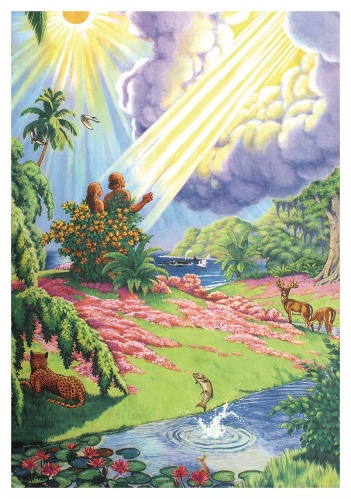 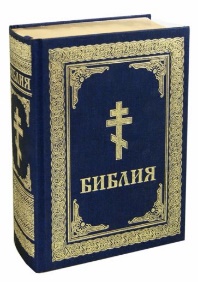 Иллюстрации-подсказки для работы по рассказу Е. Потехиной «Три малыша»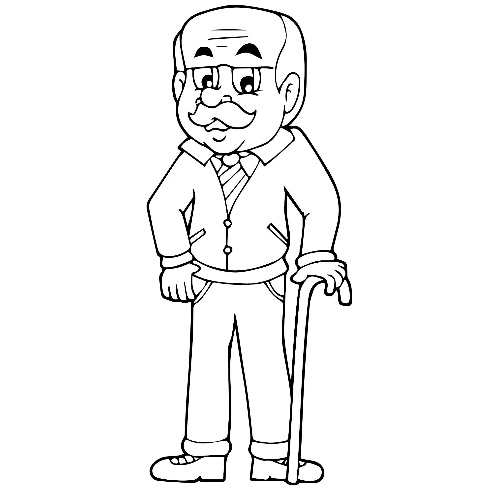 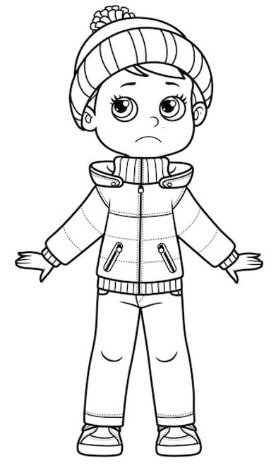 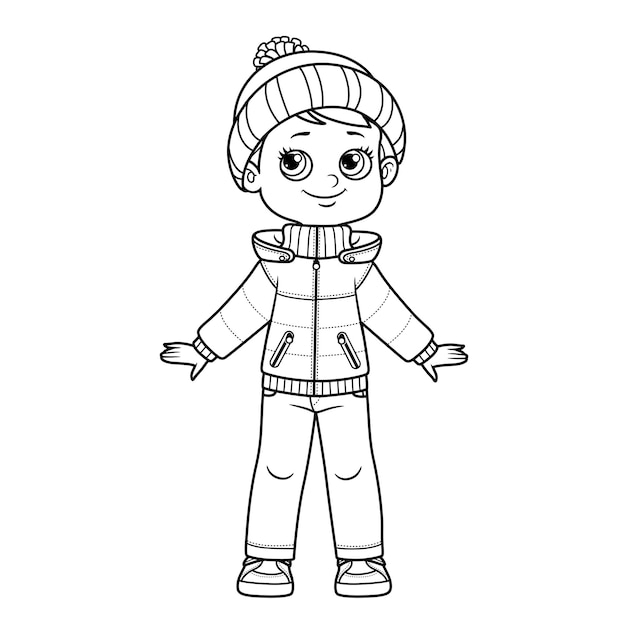 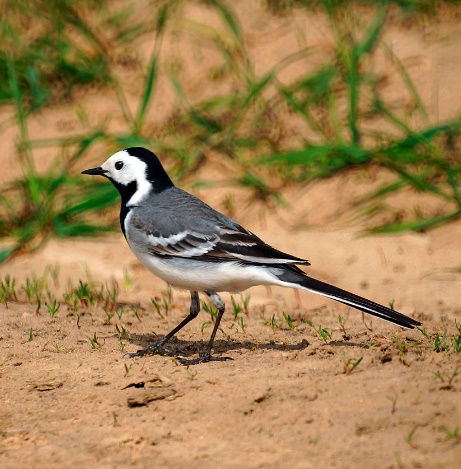 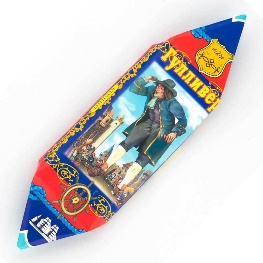 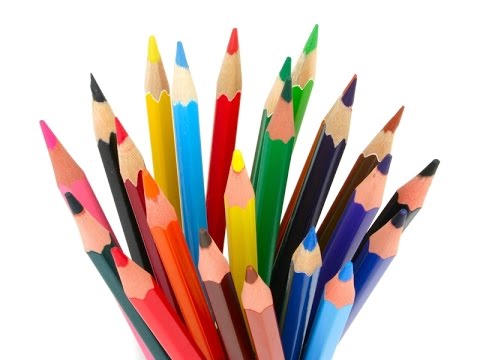 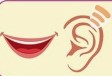 